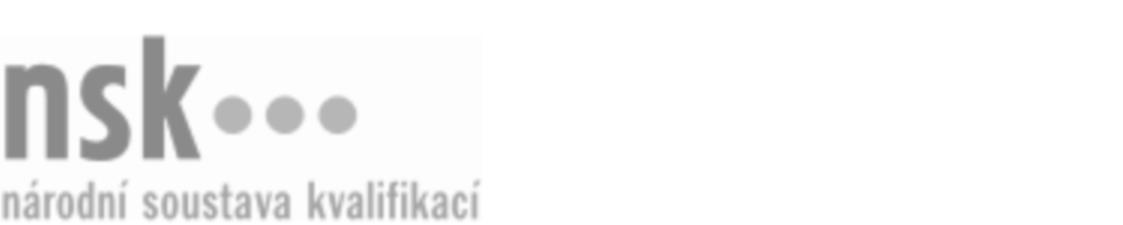 Kvalifikační standardKvalifikační standardKvalifikační standardKvalifikační standardKvalifikační standardKvalifikační standardKvalifikační standardKvalifikační standardKosmetička (kód: 69-030-M) Kosmetička (kód: 69-030-M) Kosmetička (kód: 69-030-M) Kosmetička (kód: 69-030-M) Kosmetička (kód: 69-030-M) Kosmetička (kód: 69-030-M) Kosmetička (kód: 69-030-M) Autorizující orgán:Ministerstvo zdravotnictvíMinisterstvo zdravotnictvíMinisterstvo zdravotnictvíMinisterstvo zdravotnictvíMinisterstvo zdravotnictvíMinisterstvo zdravotnictvíMinisterstvo zdravotnictvíMinisterstvo zdravotnictvíMinisterstvo zdravotnictvíMinisterstvo zdravotnictvíMinisterstvo zdravotnictvíMinisterstvo zdravotnictvíSkupina oborů:Osobní a provozní služby (kód: 69)Osobní a provozní služby (kód: 69)Osobní a provozní služby (kód: 69)Osobní a provozní služby (kód: 69)Osobní a provozní služby (kód: 69)Osobní a provozní služby (kód: 69)Týká se povolání:KosmetičkaKosmetičkaKosmetičkaKosmetičkaKosmetičkaKosmetičkaKosmetičkaKosmetičkaKosmetičkaKosmetičkaKosmetičkaKosmetičkaKvalifikační úroveň NSK - EQF:444444Odborná způsobilostOdborná způsobilostOdborná způsobilostOdborná způsobilostOdborná způsobilostOdborná způsobilostOdborná způsobilostNázevNázevNázevNázevNázevÚroveňÚroveňPosuzování stavu pletiPosuzování stavu pletiPosuzování stavu pletiPosuzování stavu pletiPosuzování stavu pleti44Poskytování poradenství v oblasti kosmetického ošetřování pletiPoskytování poradenství v oblasti kosmetického ošetřování pletiPoskytování poradenství v oblasti kosmetického ošetřování pletiPoskytování poradenství v oblasti kosmetického ošetřování pletiPoskytování poradenství v oblasti kosmetického ošetřování pleti44Poskytování poradenství v oblasti dekorativní kosmetiky, vizážistiky a barevné typologiePoskytování poradenství v oblasti dekorativní kosmetiky, vizážistiky a barevné typologiePoskytování poradenství v oblasti dekorativní kosmetiky, vizážistiky a barevné typologiePoskytování poradenství v oblasti dekorativní kosmetiky, vizážistiky a barevné typologiePoskytování poradenství v oblasti dekorativní kosmetiky, vizážistiky a barevné typologie44Provádění ruční kosmetické masáže obličeje, krku a dekoltuProvádění ruční kosmetické masáže obličeje, krku a dekoltuProvádění ruční kosmetické masáže obličeje, krku a dekoltuProvádění ruční kosmetické masáže obličeje, krku a dekoltuProvádění ruční kosmetické masáže obličeje, krku a dekoltu44Provádění povrchového čištění pleti, napařování nebo změkčování pletiProvádění povrchového čištění pleti, napařování nebo změkčování pletiProvádění povrchového čištění pleti, napařování nebo změkčování pletiProvádění povrchového čištění pleti, napařování nebo změkčování pletiProvádění povrchového čištění pleti, napařování nebo změkčování pleti44Provádění hloubkového čištění pletiProvádění hloubkového čištění pletiProvádění hloubkového čištění pletiProvádění hloubkového čištění pletiProvádění hloubkového čištění pleti44Aplikace pleťových masek a zábalůAplikace pleťových masek a zábalůAplikace pleťových masek a zábalůAplikace pleťových masek a zábalůAplikace pleťových masek a zábalů44Odstraňování chloupkůOdstraňování chloupkůOdstraňování chloupkůOdstraňování chloupkůOdstraňování chloupků44Odbarvování chloupků, barvení řas a obočíOdbarvování chloupků, barvení řas a obočíOdbarvování chloupků, barvení řas a obočíOdbarvování chloupků, barvení řas a obočíOdbarvování chloupků, barvení řas a obočí44Provádění denního, večerního a fantazijního líčeníProvádění denního, večerního a fantazijního líčeníProvádění denního, večerního a fantazijního líčeníProvádění denního, večerního a fantazijního líčeníProvádění denního, večerního a fantazijního líčení44Vykonávání hygienicko-sanitární činnosti podle provozního řáduVykonávání hygienicko-sanitární činnosti podle provozního řáduVykonávání hygienicko-sanitární činnosti podle provozního řáduVykonávání hygienicko-sanitární činnosti podle provozního řáduVykonávání hygienicko-sanitární činnosti podle provozního řádu33Objednávání přípravků, pracovního materiálu a pomůcek pro péči o pleťObjednávání přípravků, pracovního materiálu a pomůcek pro péči o pleťObjednávání přípravků, pracovního materiálu a pomůcek pro péči o pleťObjednávání přípravků, pracovního materiálu a pomůcek pro péči o pleťObjednávání přípravků, pracovního materiálu a pomůcek pro péči o pleť33Provádění vyúčtování služebProvádění vyúčtování služebProvádění vyúčtování služebProvádění vyúčtování služebProvádění vyúčtování služeb33Kosmetička,  28.03.2024 23:11:00Kosmetička,  28.03.2024 23:11:00Kosmetička,  28.03.2024 23:11:00Kosmetička,  28.03.2024 23:11:00Strana 1 z 2Strana 1 z 2Kvalifikační standardKvalifikační standardKvalifikační standardKvalifikační standardKvalifikační standardKvalifikační standardKvalifikační standardKvalifikační standardPlatnost standarduPlatnost standarduPlatnost standarduPlatnost standarduPlatnost standarduPlatnost standarduPlatnost standarduStandard je platný od: 24.10.2014Standard je platný od: 24.10.2014Standard je platný od: 24.10.2014Standard je platný od: 24.10.2014Standard je platný od: 24.10.2014Standard je platný od: 24.10.2014Standard je platný od: 24.10.2014Kosmetička,  28.03.2024 23:11:00Kosmetička,  28.03.2024 23:11:00Kosmetička,  28.03.2024 23:11:00Kosmetička,  28.03.2024 23:11:00Strana 2 z 2Strana 2 z 2